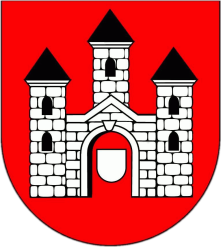 KARTA ZGŁOSZENIOWAIV Przegląd Kapel i Zespołów Ludowych
organizowany w ramach uroczystości „Kochanowski- Przystanek Wesele”.
Przytyk, 03.05.2017 r.Nazwa zespołu
………………………………………………………………………………………………………………………………………….
Reprezentowana
Gmina:                                               …………………………………………………………………………………...Sołectwo:                                          …………………………………………………………………………………...KontaktImię i nazwisko lidera zespołu: …………………………………………………………………………………...
Numer telefonu:                             …………………………………………………………………………………...

Adres e- mail*:                               …………………………………………………………………………………...
Kilka słów 
o zespole/kapeli
Rok założenia:                               …………………………………………………………………………………...
Pomysłodawca:                             …………………………………………………………………………………...Skład zespołu/kapeli:                 …………………………………………………………………………………...

Używane instrumenty:                …………………………………………………………………………………...

Dotychczasowe występy:            …………………………………………………………………………………...
( imprezy w których zespół/kapela uczestniczył)
Największe sukcesy:                    …………………………………………………………………………………...

pozostałe informacje:…………………………………………………………………………………………………

…………………………………………………………………………………………………………………………………..
…………………………………………………………………………………………………………………………………..
